SÚMULA DA 012ª REUNIÃO DA COMISSÃO DE ATHIS-CAU/RJDATA:23 de janeiro de 2023, segunda-feiraHORÁRIO:16h20 às 17h26LOCAL:Reunião Remota, realizada por meio de videoconferência Reunião Remota, realizada por meio de videoconferência Reunião Remota, realizada por meio de videoconferência PARTICIPANTESLeslie Loreto Mora Gonzalez PRESENTEPRESENTEPARTICIPANTESMauri Vieira da SilvaPRESENTEPRESENTEPARTICIPANTESEmmily Leandro CastroPRESENTEPRESENTEPARTICIPANTESSofia EderPRESENTEPRESENTEPARTICIPANTESPablo Esteban Vergara Cerda PRESENTEPRESENTEPARTICIPANTESRenata Cristina do N AntãoSecretária Geral de MesaSecretária Geral de Mesa      Verificação de quórum e informes      Verificação de quórum e informes      Verificação de quórum e informes      Verificação de quórum e informesPresençasVerificado o quórum para início da reunião às 16h20, com os conselheiros acima nominados. A pauta foi:Informes;Coordenação da CATHIS;Projeto Podcast + Fórum ATHIS; eRevisão Edital de ATHIS.Verificado o quórum para início da reunião às 16h20, com os conselheiros acima nominados. A pauta foi:Informes;Coordenação da CATHIS;Projeto Podcast + Fórum ATHIS; eRevisão Edital de ATHIS.Verificado o quórum para início da reunião às 16h20, com os conselheiros acima nominados. A pauta foi:Informes;Coordenação da CATHIS;Projeto Podcast + Fórum ATHIS; eRevisão Edital de ATHIS.InformesInformesInformesInformesA conselheira Leslie informou sobre o edital de  “Assistência técnica para populações de baixa renda” – publicado em 04/01/2022 (link). Ela irá compor a Comissão de Seleção do Edital e falou sobre o projeto. Trata-se de verba da presidência (Nenhuma Casa Sem Banheiros) e o projeto foi articulado a partir da presidência e conselho diretor, que já possuem um acordo de cooperação com a municipalidade de Petrópolis.Encaminhamento: Todos vão pensar nos critérios de seleção do edital e nas possíveis especificidades para o projeto.A assessora Renata falou sobre a necessidade dos membros da CATHIS iniciarem o conteúdo da cartilha e pensarem nas possíveis ilustrações e formatos do folder. A coordenadora Emmily falou que iniciou um boneco do folder (link: https://docs.google.com/document/d/1e2ZnZSvid4daMYrXdfjH5qk5T9Q2i5YOWN18N57-N-M/edit?usp=sharing ). A conselheira Leslie falou sobre o histórico da comissão e compartilhou uma apresentação sobre “A experiência do CAU/RJ em ATHIS”.Encaminhamento: Os membros farão sugestões no conteúdo até o dia 15 de fevereiro.A assessora Renata falou sobre a proposta de realizar uma oficina sobre as parcerias no evento CAU de portas abertas de fevereiro ou março. E solicitou que os membros da CATHIS pensem em associações que podem participar desse evento, o que irá auxiliá-los com possíveis dúvidas sobre parcerias antes do edital ser publicado.A conselheira Leslie informou sobre o edital de  “Assistência técnica para populações de baixa renda” – publicado em 04/01/2022 (link). Ela irá compor a Comissão de Seleção do Edital e falou sobre o projeto. Trata-se de verba da presidência (Nenhuma Casa Sem Banheiros) e o projeto foi articulado a partir da presidência e conselho diretor, que já possuem um acordo de cooperação com a municipalidade de Petrópolis.Encaminhamento: Todos vão pensar nos critérios de seleção do edital e nas possíveis especificidades para o projeto.A assessora Renata falou sobre a necessidade dos membros da CATHIS iniciarem o conteúdo da cartilha e pensarem nas possíveis ilustrações e formatos do folder. A coordenadora Emmily falou que iniciou um boneco do folder (link: https://docs.google.com/document/d/1e2ZnZSvid4daMYrXdfjH5qk5T9Q2i5YOWN18N57-N-M/edit?usp=sharing ). A conselheira Leslie falou sobre o histórico da comissão e compartilhou uma apresentação sobre “A experiência do CAU/RJ em ATHIS”.Encaminhamento: Os membros farão sugestões no conteúdo até o dia 15 de fevereiro.A assessora Renata falou sobre a proposta de realizar uma oficina sobre as parcerias no evento CAU de portas abertas de fevereiro ou março. E solicitou que os membros da CATHIS pensem em associações que podem participar desse evento, o que irá auxiliá-los com possíveis dúvidas sobre parcerias antes do edital ser publicado.A conselheira Leslie informou sobre o edital de  “Assistência técnica para populações de baixa renda” – publicado em 04/01/2022 (link). Ela irá compor a Comissão de Seleção do Edital e falou sobre o projeto. Trata-se de verba da presidência (Nenhuma Casa Sem Banheiros) e o projeto foi articulado a partir da presidência e conselho diretor, que já possuem um acordo de cooperação com a municipalidade de Petrópolis.Encaminhamento: Todos vão pensar nos critérios de seleção do edital e nas possíveis especificidades para o projeto.A assessora Renata falou sobre a necessidade dos membros da CATHIS iniciarem o conteúdo da cartilha e pensarem nas possíveis ilustrações e formatos do folder. A coordenadora Emmily falou que iniciou um boneco do folder (link: https://docs.google.com/document/d/1e2ZnZSvid4daMYrXdfjH5qk5T9Q2i5YOWN18N57-N-M/edit?usp=sharing ). A conselheira Leslie falou sobre o histórico da comissão e compartilhou uma apresentação sobre “A experiência do CAU/RJ em ATHIS”.Encaminhamento: Os membros farão sugestões no conteúdo até o dia 15 de fevereiro.A assessora Renata falou sobre a proposta de realizar uma oficina sobre as parcerias no evento CAU de portas abertas de fevereiro ou março. E solicitou que os membros da CATHIS pensem em associações que podem participar desse evento, o que irá auxiliá-los com possíveis dúvidas sobre parcerias antes do edital ser publicado.A conselheira Leslie informou sobre o edital de  “Assistência técnica para populações de baixa renda” – publicado em 04/01/2022 (link). Ela irá compor a Comissão de Seleção do Edital e falou sobre o projeto. Trata-se de verba da presidência (Nenhuma Casa Sem Banheiros) e o projeto foi articulado a partir da presidência e conselho diretor, que já possuem um acordo de cooperação com a municipalidade de Petrópolis.Encaminhamento: Todos vão pensar nos critérios de seleção do edital e nas possíveis especificidades para o projeto.A assessora Renata falou sobre a necessidade dos membros da CATHIS iniciarem o conteúdo da cartilha e pensarem nas possíveis ilustrações e formatos do folder. A coordenadora Emmily falou que iniciou um boneco do folder (link: https://docs.google.com/document/d/1e2ZnZSvid4daMYrXdfjH5qk5T9Q2i5YOWN18N57-N-M/edit?usp=sharing ). A conselheira Leslie falou sobre o histórico da comissão e compartilhou uma apresentação sobre “A experiência do CAU/RJ em ATHIS”.Encaminhamento: Os membros farão sugestões no conteúdo até o dia 15 de fevereiro.A assessora Renata falou sobre a proposta de realizar uma oficina sobre as parcerias no evento CAU de portas abertas de fevereiro ou março. E solicitou que os membros da CATHIS pensem em associações que podem participar desse evento, o que irá auxiliá-los com possíveis dúvidas sobre parcerias antes do edital ser publicado.Coordenação da CATHISCoordenação da CATHISCoordenação da CATHISCoordenação da CATHISOs presentes falaram sobre seu interesse em continuar na comissão no ano de 2023. A assessora Renata informou que na próxima Plenária de fevereiro as Comissões temporárias serão redefinidas.A conselheira Leslie falou sobre seu interesse em voltar para a coordenação, em virtude do depósito e defesa da dissertação. Por sua vez a conselheira Emmily manifestou seu interesse em ser adjunta.Os presentes falaram sobre seu interesse em continuar na comissão no ano de 2023. A assessora Renata informou que na próxima Plenária de fevereiro as Comissões temporárias serão redefinidas.A conselheira Leslie falou sobre seu interesse em voltar para a coordenação, em virtude do depósito e defesa da dissertação. Por sua vez a conselheira Emmily manifestou seu interesse em ser adjunta.Os presentes falaram sobre seu interesse em continuar na comissão no ano de 2023. A assessora Renata informou que na próxima Plenária de fevereiro as Comissões temporárias serão redefinidas.A conselheira Leslie falou sobre seu interesse em voltar para a coordenação, em virtude do depósito e defesa da dissertação. Por sua vez a conselheira Emmily manifestou seu interesse em ser adjunta.Os presentes falaram sobre seu interesse em continuar na comissão no ano de 2023. A assessora Renata informou que na próxima Plenária de fevereiro as Comissões temporárias serão redefinidas.A conselheira Leslie falou sobre seu interesse em voltar para a coordenação, em virtude do depósito e defesa da dissertação. Por sua vez a conselheira Emmily manifestou seu interesse em ser adjunta.Projeto Podcast + Fórum de ATHISProjeto Podcast + Fórum de ATHISProjeto Podcast + Fórum de ATHISProjeto Podcast + Fórum de ATHISA coordenadora Emmily falou sobre a gravação de episódios mensais discutidos questões de habitação (abril, maio e junho), para preparar todos para o Fórum, a sugestão é que ele ocorra em junho de 2023. Os presentes sugeriram alguns temas como autogestão, assistência técnica vs. assessoria, moradia e meio ambiente.Encaminhamento: Todos irão contribuir no arquivo criado pela Emmily com os temas, ideias de formato e dúvida e na próxima reunião da comissão será convidado o Chefe de Comunicação Nicolas Braga.A coordenadora Emmily falou sobre a gravação de episódios mensais discutidos questões de habitação (abril, maio e junho), para preparar todos para o Fórum, a sugestão é que ele ocorra em junho de 2023. Os presentes sugeriram alguns temas como autogestão, assistência técnica vs. assessoria, moradia e meio ambiente.Encaminhamento: Todos irão contribuir no arquivo criado pela Emmily com os temas, ideias de formato e dúvida e na próxima reunião da comissão será convidado o Chefe de Comunicação Nicolas Braga.A coordenadora Emmily falou sobre a gravação de episódios mensais discutidos questões de habitação (abril, maio e junho), para preparar todos para o Fórum, a sugestão é que ele ocorra em junho de 2023. Os presentes sugeriram alguns temas como autogestão, assistência técnica vs. assessoria, moradia e meio ambiente.Encaminhamento: Todos irão contribuir no arquivo criado pela Emmily com os temas, ideias de formato e dúvida e na próxima reunião da comissão será convidado o Chefe de Comunicação Nicolas Braga.A coordenadora Emmily falou sobre a gravação de episódios mensais discutidos questões de habitação (abril, maio e junho), para preparar todos para o Fórum, a sugestão é que ele ocorra em junho de 2023. Os presentes sugeriram alguns temas como autogestão, assistência técnica vs. assessoria, moradia e meio ambiente.Encaminhamento: Todos irão contribuir no arquivo criado pela Emmily com os temas, ideias de formato e dúvida e na próxima reunião da comissão será convidado o Chefe de Comunicação Nicolas Braga.Revisão Edital de ATHIS.Revisão Edital de ATHIS.Revisão Edital de ATHIS.Revisão Edital de ATHIS.A coordenadora Emmily lembrou que o edital de ATHIS precisa ser revisado para o ano de 2023. A assessora Renata falou sobre a necessidade de a Comissão pensar no escopo, nos critérios e em possíveis mudanças que julguem necessárias. Ela falou sobre a diferença não apenas estrutural, mas entre modelos de contratação de OSCs e IES e de se pensar editais separados. A conselheira Leslie concordou e mencionou que um edital de ATHIS para IESs poderia ser feito em conjunto com a CEF. Emmily informou que no evento de ATHIS realizado em São Paulo, teve contato com um CAU/UF que dividia os editais. Ela também lembrou sobre o debate havido em 2022 de se interiorizar o edital de ATHIS.Encaminhamento: O último edital será enviado para os membros e eventuais comentários da assessoria também serão colocados. Todos irão ler e contribuir com o conteúdo.A coordenadora Emmily lembrou que o edital de ATHIS precisa ser revisado para o ano de 2023. A assessora Renata falou sobre a necessidade de a Comissão pensar no escopo, nos critérios e em possíveis mudanças que julguem necessárias. Ela falou sobre a diferença não apenas estrutural, mas entre modelos de contratação de OSCs e IES e de se pensar editais separados. A conselheira Leslie concordou e mencionou que um edital de ATHIS para IESs poderia ser feito em conjunto com a CEF. Emmily informou que no evento de ATHIS realizado em São Paulo, teve contato com um CAU/UF que dividia os editais. Ela também lembrou sobre o debate havido em 2022 de se interiorizar o edital de ATHIS.Encaminhamento: O último edital será enviado para os membros e eventuais comentários da assessoria também serão colocados. Todos irão ler e contribuir com o conteúdo.A coordenadora Emmily lembrou que o edital de ATHIS precisa ser revisado para o ano de 2023. A assessora Renata falou sobre a necessidade de a Comissão pensar no escopo, nos critérios e em possíveis mudanças que julguem necessárias. Ela falou sobre a diferença não apenas estrutural, mas entre modelos de contratação de OSCs e IES e de se pensar editais separados. A conselheira Leslie concordou e mencionou que um edital de ATHIS para IESs poderia ser feito em conjunto com a CEF. Emmily informou que no evento de ATHIS realizado em São Paulo, teve contato com um CAU/UF que dividia os editais. Ela também lembrou sobre o debate havido em 2022 de se interiorizar o edital de ATHIS.Encaminhamento: O último edital será enviado para os membros e eventuais comentários da assessoria também serão colocados. Todos irão ler e contribuir com o conteúdo.A coordenadora Emmily lembrou que o edital de ATHIS precisa ser revisado para o ano de 2023. A assessora Renata falou sobre a necessidade de a Comissão pensar no escopo, nos critérios e em possíveis mudanças que julguem necessárias. Ela falou sobre a diferença não apenas estrutural, mas entre modelos de contratação de OSCs e IES e de se pensar editais separados. A conselheira Leslie concordou e mencionou que um edital de ATHIS para IESs poderia ser feito em conjunto com a CEF. Emmily informou que no evento de ATHIS realizado em São Paulo, teve contato com um CAU/UF que dividia os editais. Ela também lembrou sobre o debate havido em 2022 de se interiorizar o edital de ATHIS.Encaminhamento: O último edital será enviado para os membros e eventuais comentários da assessoria também serão colocados. Todos irão ler e contribuir com o conteúdo.Verificação de quórum – encerramento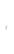 Verificação de quórum – encerramentoVerificação de quórum – encerramentoVerificação de quórum – encerramentoPresençasA reunião foi encerrada às 17h26 com os(as) participantes acima nominados(as). A reunião foi encerrada às 17h26 com os(as) participantes acima nominados(as). A reunião foi encerrada às 17h26 com os(as) participantes acima nominados(as). Emmily Leandro Castro Coordenadora de ATHIS -CAU/RJ